ΕΛΛΗΝΙΚΗ ΔΗΜΟΚΡΑΤΙΑ                                                                 Καλλιθέα  17-9-2018ΠΕΡΙΦΕΡΙΑ  ΑΤΤΙΚΗΣ                                                                        ΔΗΜΟΣ ΚΑΛΛΙΘΕΑΣ                                                                         Αριθ. Πρωτ : 49685        ΔΙΕΥΘΥΝΣΗ   : ΚΟΙΝΩΝΙΚΗΣ ΠΟΛΙΤΙΚΗΣΕΠΙΤΡΟΠΗ ΠΑΡΑΛΑΒΗΣ ΥΠΗΡΕΣΙΩΝ                                                                                                                                                                    ΑΡΜΟΔΙΟΣ	 : Παπαθανασίου Χρυσούλα			                Π Ρ Ο ΣΤΗΛΕΦΩΝΟ   : 210 9532717                                    κ. Πρόεδρο Δημοτικού ΣυμβουλίουFAX                 :2109532716                  	                                              Ταχ. Δ/νση	: Ανδρομάχης 100, 17672                             Ε-MAIL          : x.papathanasiou@kallithea.grΘΕΜΑ: “Περί έγκρισης πρωτοκόλλων οριστικής παραλαβής της Επιτροπής Παραλαβής εργασιών Δ/νσης Kοινωνικής Πολιτικής  που ορίστηκε με την υπ’ αρίθμ. 09/2018 (ΑΔΑ: ΩΑΣ7ΩΕΚ-ΣΚΦ)  απόφαση Δ.Σ.’’         Σας παρακαλούμε, κατά την προσεχή συνεδρίαση του Δημοτικού Συμβουλίου, όπως συμπεριλάβετε και το θέμα που αφορά στην έγκριση των πρωτοκόλλων οριστικής παραλαβής υπηρεσιών, σύμφωνα με τις διατάξεις του άρθρου 65 παρ. 1 Ν. 3852/2010 “Νέα Αρχιτεκτονική της Αυτοδιοίκησης και της Αποκεντρωμένης  Διοίκησης – Πρόγραμμα Καλλικράτης” (ΦΕΚ Α΄87/07-06-2010): <<Το Δημοτικό Συμβούλιο αποφασίζει για όλα τα θέματα που αφορούν το Δήμο, εκτός από εκείνα που ανήκουν εκ του Νόμου στην αρμοδιότητα του Δημάρχου ή άλλου οργάνου του Δήμου ή το ίδιο το Δημοτικό Συμβούλιο μεταβίβασε σε επιτροπή του>>σε συνδυασμό με τις ισχύουσες διατάξεις της παρ. 5 του  άρθρου 219 του Ν.4412/2016 , σύμφωνα με τις οποίες :    ΄΄5.  Το πρωτόκολλο οριστικής παραλαβής ( ενν. υπηρεσιών) εγκρίνεται από το αρμόδιο αποφαινόμενο όργανο με απόφασή του, η οποία κοινοποιείται υποχρεωτικά και στον ανάδοχο. Αν παρέλθει χρονικό διάστημα μεγαλύτερο των 30 ημερών από την ημερομηνία υποβολής του και δεν ληφθεί σχετική απόφαση για την έγκριση ή την απόρριψή του, θεωρείται ότι η παραλαβή έχει συντελεσθεί αυτοδίκαια.’’ Το πρωτόκολλα οριστικής παραλαβής περιγράφονται αναλυτικά στο παρακάτω πίνακα , ως εξής:                                                       Η ΑΝΤΙΔΗΜΑΡΧΟΣ ΚΟΙΝ. ΠΟΛΙΤΙΚΗΣ                                                            ΓΙΑΝΝΑΚΟΥ – ΠΑΣΧΟΥ ΑΝΝΑΣυνημμένα :						-Απλό φωτοαντίγραφο πρωτοκόλλων                                       Εσωτερική Διανομή                                                                                     -Γραφείο Αντιδημάρχου (κας Πάσχου)                                            -Γραφείο Γ. Γραμματέα-Δ/νση Κοινωνικής Πολιτικής  (Τμήμα Υγείας και Κοιν. Προστασίας)ΠΕΡΙΓΡΑΦΗ  ΠΑΡΟΧΗΣ ΥΠΗΡΕΣΙΑΣΚ.Α.ΠΡΟΫΠ/ΣΜΟΥ ΑΡΙΘΜΟΣ ΠΑΡΑΣΤΑΤΙΚΟΥ / ΠΟΣΟ ΔΑΠΑΝΗΣ ΠΡΩΤΟΚΟΛΛΟΥ ΣΕ ΕΥΡΩ ΜΕ ΦΠΑΗΜΕΡΟΜΗΝΙΑ, ΠΟΣΟ  ΑΝΑΘΕΣΗΣ /ΣΥΜΒΑΣΗΣΜεταφορές μελών υπηρεσίας κοινωνικής πολιτικής για Θαλάσσια Μπάνια-Καλοκαίρι 2018 και 201915.6413.00034410/37.559,64 €23-7-2018Σύμβαση119.102,98 Δαπάνη ετήσιας συνδρομής έτους 2018 στο Εθνικό Διαδημοτικό Δίκτυο Υγιών Πόλεων 00.6737.0001651/1.200 €20-4-18Ανάθεση Απόφαση Δημάρχου:307/2018ποσό: 1.200 €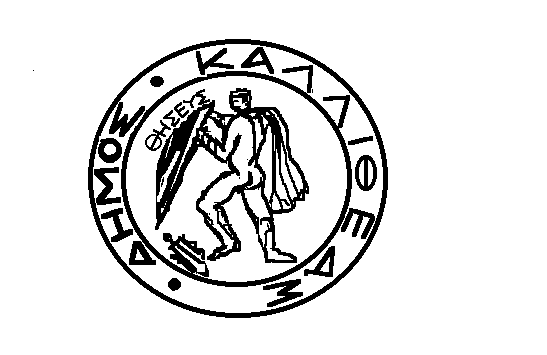 